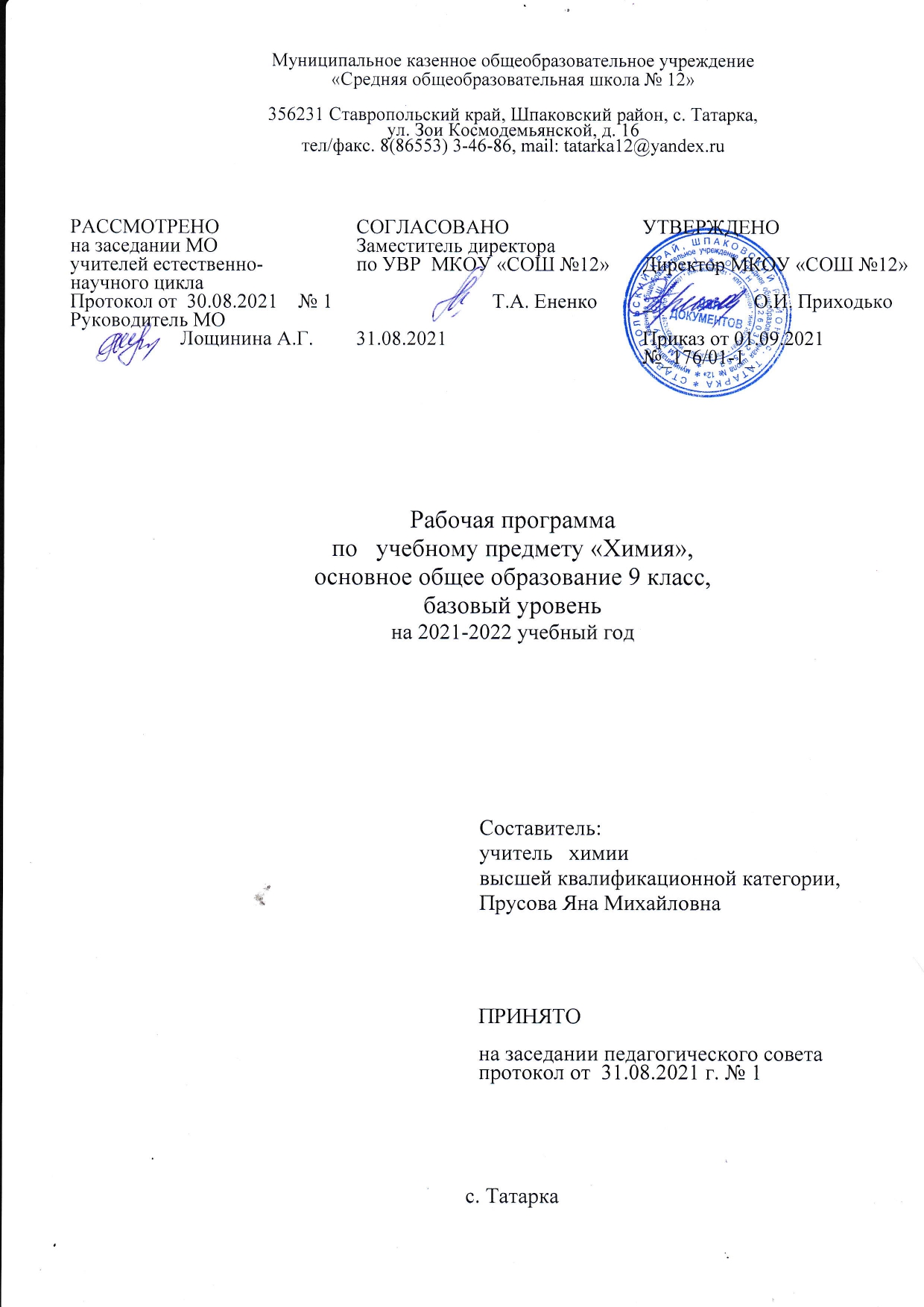 Пояснительная запискаРабочая программа по учебному предмету  «Химия» для 8 класса на 2021-2022 учебный год составлена в соответствии с правовыми нормативными документами:- Закон Российской Федерации от 29.12.2012 года № 273 –ФЗ «Об образовании в Российской Федерации»; -федеральный государственный образовательный стандарт основного общего образования, утвержденным приказом министерства образования и науки РФ  от 17 декабря 2010 г. № 1897»;- приказ Министерства образования и науки РФ № 1577 от 31 декабря 2015 г. «О внесении изменений в федеральный государственный образовательный стандарт основного общего образования»; - ООП ООО   МКОУ «СОШ № 12»; - учебный план МКОУ «СОШ № 12» на 2021-2022 учебный год;- календарный учебный график МКОУ «СОШ № 12»»  на 2021-2022 учебный год;      Программа разработана на основе авторской программы О.С. Габриеляна, по учебнику авторов О.С. Габриелян, И.Г. Остроумов, С.А. Сладков  «Химия. 9 класс», Москва «Просвещение» 2019 г.В соответствии с этими документами обучающиеся должны овладеть приёмами, связанными с определением понятий: ограничивать их, описывать, характеризовать и сравнивать. Так как химия — наука экспериментальная, обучающиеся должны овладеть такими познавательными учебными действиями, как эксперимент, наблюдение, измерение, описание, моделирование, гипотеза, вывод. В процессе изучения курса у обучающихся продолжают формироваться умения ставить вопросы, объяснять, классифицировать, сравнивать, определять источники информации, получать и анализировать её, готовить информационный продукт, презентовать его и вести дискуссию. Следовательно, деятельностный подход в изучении химии способствуют достижению личностных, предметных и метапредметных образовательных результатов. В основу курса положены следующие идеи:материальное единство и взаимосвязь объектов и явлений природы;ведущая роль теоретических знаний для объяснения и прогнозирования химических явлений, оценки их практической значимости;взаимосвязь качественной и количественной сторон химических объектов материального мира;развитие химической науки и производство химических веществ и материалов для удовлетворения насущных потребностей человека и общества, решения глобальных проблем современности;генетическая связь между веществами.Эти идеи реализуются в курсе химии основной школы путём достижения следующих целей:Формирование у учащихся химической картины мира, как органической части его целостной естественно-научной картины.Развитие познавательных интересов, интеллектуальных и творческих способностей учащихся в процессе изучения ими химической науки и её вклада в современный научно-технический прогресс; формирование важнейших логических операций мышления (анализ, синтез, обобщение, конкретизация, сравнение и др.) в процессе познания системы важнейших понятий, законов и теорий о составе, строении и свойствах химических веществ.Воспитание убеждённости в том, что применение полученных знаний и умений по химии является объективной необходимостью для безопасной работы с веществами и материалами в быту и на производстве. Проектирование и реализация выпускниками основной школы личной образовательной траектории: выбор профиля обучения в старшей школе или профессионального образовательного учреждения.Овладение ключевыми компетенциями: учебно-познавательными, информационными, ценностно-смысловыми, коммуникативнымиЛичностные, метапредметные и предметные результаты освоения курсаПо завершению курса химии на этапе основного общего образования выпускники основной школы должны овладеть следующими результатами: I. Личностные результаты:1) осознание своей этнической принадлежности, знание истории химии и вклада российской химической науки в мировую химию; 2) формирование ответственного отношения к познанию химии; готовности и способности обучающихся к саморазвитию и самообразованию на основе изученных фактов, законов и теорий химии; осознанного выбора и построение индивидуальной образовательной траектории;3) формирование целостной естественно-научной картины мира, неотъемлемой частью которой является химическая картина мира;4) овладение современным языком, соответствующим уровню развития науки и общественной практики, в том числе и химическим;5) освоение социальных норм, правил поведения, ролей и форм социальной жизни в социуме, природе и частной жизни на основе экологической культуры и безопасного обращения с веществами и материалами;6) формирование коммуникативной компетентности в общении со сверстниками и взрослыми в процессе образовательной, общественно полезной, учебно-исследовательской, творческой и других видов деятельности, связанных с химией.II. Метапредметные результаты:1) определение целей собственного обучения, постановка и формулирование для себя новых задач;2) планирование путей достижения желаемого результата обучения химии как теоретического, так и экспериментального характера;  3) соотнесение своих действий с планируемыми результатами, осуществление контроля своей деятельности в процессе достижения результата, определение способов действий при выполнении лабораторных и практических работ в соответствии с правилами техники безопасности; 4) определение источников химической информации, получение и анализ её, создание информационного продукта и его презентация;5) использование основных интеллектуальных операций: анализа и синтеза, сравнения и систематизации, обобщения и конкретизации, выявление причинно-следственных связей и построение логического рассуждения и умозаключения (индуктивного, дедуктивного и по аналогии) на материале естественно-научного содержания; 6) умение создавать, применять и преобразовывать знаки и символы, модели и схемы для решения учебных и познавательных задач;7) формирование и развитие экологического мышления, умение применять его в познавательной, коммуникативной, социальной практике и профессиональной ориентации.8) генерирование идей и определение средств, необходимых для их реализации.   III. Предметные результаты:1) умение обозначать химические элементы, называть их и характеризовать  на основе положения в Периодической системе Д. И. Менделеева;2) формулирование изученных понятий: вещество, химический элемент, атом, молекула, ион, катион, анион, простое и сложное вещество, химическая реакция, виды химических реакций и т. п.;3) определение по формулам состава неорганических и органических веществ, валентности атомов химических элементов или степени их окисления;4) понимание информации, которую несут химические знаки, формулы и уравнения;	5) умение классифицировать простые (металлы, неметаллы, благородные газы) и сложные (бинарные соединения, в том числе и оксиды, а также гидроксиды — кислоты, основания, амфотерные гидроксиды и соли) вещества;6) формулирование Периодического закона, объяснение структуры и информации, которую несёт Периодическая система химических элементов Д. И. Менделеева, раскрытие значения Периодического закона;7) умение характеризовать строение вещества — виды химических связей и типы кристаллических решёток;8) описание строения атомов химических элементов № 1—20 и №26 и отображение их с помощью схем;9) составление формул оксидов химических элементов и соответствующих им гидроксидов;10) написание структурных формул молекулярных соединений и формульных единиц ионных соединений по валентности, степеням окисления или зарядам ионов;11) умение формулировать основные законы химии — постоянства состава веществ молекулярного строения, сохранения массы веществ, закон Авогадро;12) умение формулировать основные положения атомно-молекулярного учения и теории электролитической диссоциации;13) определение признаков, условий протекания и прекращения химических реакций;14) составление молекулярных уравнений химических реакций, подтверждающих общие химические свойства основных классов неорганических веществ и отражающих связи между классами соединений;15) составление уравнений реакций с участием электролитов также и в ионной форме;16) определение по химическим уравнениям принадлежности реакций к определённому типу или виду;17) составление уравнений окислительно-восстановительных реакций с помощью метода электронного баланса; 18) применение понятий «окисление» и «восстановление» для характеристики химических свойств веществ;19) определение с помощью качественных реакций хлорид-, сульфат- и карбонат-анионы и катион аммония в растворе;20) объяснение влияния различных факторов на скорость химических реакций;21) умение характеризовать положение металлов и неметаллов в Периодической системе элементов, строение их атомов и кристаллов, общие физические и химические свойства; 22) объяснение многообразия простых веществ явлением аллотропии с указанием её причин;23) установление различий гидро-, пиро- и электрометаллургии и иллюстрирование их примерами промышленных способов получения металлов;24) умение давать общую характеристику элементов I, II, VIIА групп, а также водорода, кислорода, азота, серы, фосфора, углерода, кремния и образованных ими простых веществ и важнейших соединений (строение, нахождение в природе, получение, физические и химические свойства, применение); 25) умение описывать коррозию металлов и способы защиты от неё;26) умение производить химические расчёты с использованием понятий «массовая доля вещества в смеси», «количество вещества», «молярный объём» по формулам и уравнениям реакций;27) описание свойств и практического значения изученных органических веществ;28) выполнение обозначенных в программе экспериментов, распознавание неорганических веществ по соответствующим признакам;29) соблюдение правил безопасной работы в химическом кабинете (лаборатории).Календарно-тематическое планированиехимия 9 класс(2 ч в неделю, всего 68, из них 2 ч -  резервное время).Календарно-тематическое планированиехимия 9 класс(2 ч в неделю, всего 68, из них 2 ч -  резервное время).Календарно-тематическое планированиехимия 9 класс(2 ч в неделю, всего 68, из них 2 ч -  резервное время).Календарно-тематическое планированиехимия 9 класс(2 ч в неделю, всего 68, из них 2 ч -  резервное время).Номера уроков п/пТема урокаДата по плануДата фактическаяПовторение о обобщение сведений по курсу 8-го класса. Химические реакции (5 ч)Повторение о обобщение сведений по курсу 8-го класса. Химические реакции (5 ч)Повторение о обобщение сведений по курсу 8-го класса. Химические реакции (5 ч)Повторение о обобщение сведений по курсу 8-го класса. Химические реакции (5 ч)1Классификация неорганических веществ и их номенклатура2-3Классификация химических реакций по различным основаниям4-5Понятие о скорости химической реакции. Катализ.Химические реакции в растворах  (10 ч)Химические реакции в растворах  (10 ч)Химические реакции в растворах  (10 ч)Химические реакции в растворах  (10 ч)6Электролитическая диссоциация7Основные положения теории электролитической диссоциации (ТЭД). 8—9Химические свойства кислот в свете теории электролитической диссоциации10Химические свойства оснований в свете теории электролитической диссоциации11Химические свойства солей в свете теории электролитической диссоциации12Понятие о гидролизе солей13Практическая работа № 1. Решение экспериментальных задач по теме «Электролитическая диссоциация»14Обобщение и систематизация знаний по теме «Химические реакции в растворах электролитов»15Контрольная работа № 1 по теме «Химические реакции в растворах электролитов»Неметаллы и их соединения (25 ч)Неметаллы и их соединения (25 ч)Неметаллы и их соединения (25 ч)Неметаллы и их соединения (25 ч)16Общая характеристика неметаллов17Общая характеристика элементов VIIA группы — галогенов18Соединения галогенов19Практическая работа № 2. «Изучение свойств соляной кислоты»20Общая характеристика элементов VI А -халькогенов. Сера21Сероводород и сульфиды22Кислородные соединения серы23Практическая работа № 3. «Изучение свойств серной кислоты»24Общая характеристика химических элементов VA группы. Азот25Аммиак. Соли аммония26Практическая работа № 4. «Получение аммиака и изучение его свойств» 27-28Кислородсодержащие соединения азота29Фосфор и его соединения30Общая характеристика элементов IV А- группы. Углерод31Кислородсодержащие соединения углерода32Практическая работа № 5. «Получение углекислого газа и изучение его свойств» 33Углеводороды.34Кислородсодержащие органические соединения35Кремний и его соединения36Силикатная промышленность37Получение неметаллов38Получение важнейших химических соединений39Обобщение по теме «Неметаллы и их соединения»40Контрольная работ № 2 по теме «Неметаллы и их соединения»Металлы и их соединения (16 ч)Металлы и их соединения (16 ч)Металлы и их соединения (16 ч)Металлы и их соединения (16 ч)41Положение металлов в Периодической системе, строение атомов и кристаллов42Общие химические свойства металлов43-44Общая характеристика щелочных металлов45-46Общая характеристика щелочноземельных металлов 47Жёсткость воды и способы её устранения48Практическая работа № 6. «Получение жесткой воды и способы её устранения» 49Алюминий и его соединения50-51Железо и его соединения52Практическая работа № 7«Решение экспериментальных задач по теме «Металлы»53Коррозия металлов и способы защиты от неё54-55Металлы в природе. Понятие о металлургии56Обобщение знаний по теме «Металлы»57Контрольная работ № 3 по теме «Металлы»Контрольная работ № 3 по теме «Металлы»Контрольная работ № 3 по теме «Металлы»Химия и окружающая среда (2 ч)Химия и окружающая среда (2 ч)Химия и окружающая среда (2 ч)Химия и окружающая среда (2 ч)58Химическая организация планеты Земля59Охрана окружающей среды от химического загрязненияОбобщение знаний по химии за курс основной школы. Подготовка к основному государственному экзамену (ОГЭ)  (7 ч)Обобщение знаний по химии за курс основной школы. Подготовка к основному государственному экзамену (ОГЭ)  (7 ч)Обобщение знаний по химии за курс основной школы. Подготовка к основному государственному экзамену (ОГЭ)  (7 ч)Обобщение знаний по химии за курс основной школы. Подготовка к основному государственному экзамену (ОГЭ)  (7 ч)60Вещества61Химические реакции62-63Основы неорганической химии64Повторение и обобщение по теме. Подготовка к контрольной работе65Контрольная работа №4 «Итоговая по курсу основной школы»66Анализ контрольной работы. Подведение итогов года.67-68Резервное времяРезервное времяРезервное время